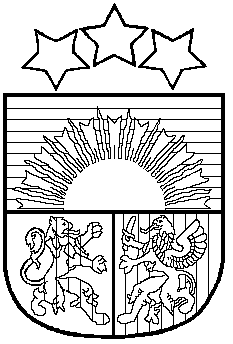 LATVIJAS REPUBLIKAPRIEKULES NOVADA PAŠVALDĪBAS DOMEReģistrācijas Nr. 90000031601, Saules iela 1, Priekule, Priekules novads, LV-3434, tālrunis 63461006, e-pasts: dome@priekulesnovads.lvAPSTIPRINĀTS                                                                                        ar Priekules novada pašvaldībasdomes 27.04.2017. lēmumu Nr.150 (protokols Nr.5, 2.p.)SAISTOŠIE NOTEIKUMI Nr.17/4Grozījumi Priekules novada pašvaldības domes2017.gada 26.janvāra saistošajos noteikumos Nr.1„Par Priekules novada pašvaldības budžetu 2017.gadam”Izdoti saskaņā arLatvijas Republikas likumiem:„Par pašvaldībām” 21; 26. pantu;„Par pašvaldības budžetiem”.Izdarīt Priekules novada pašvaldības domes 26.01.2017. saistošajos noteikumos Nr.1 „Par Priekules novada pašvaldības budžetu 2017.gadam” ( turpmāk noteikumi) šādus grozījumus:Izteikt noteikumu 1.punktu šādā redakcijā:1.1. budžeta līdzekļu atlikums uz gada sākumu EUR 528 343;1.2. ieņēmumi EUR 5 871 907;1.3. izdevumi EUR 6 942 893;1.4. aizdevumu atmaksa EUR 248 847;1.5. aizdevumu saņemšana EUR 791 490.Izteikt noteikumu 2.punktu šādā redakcijā:līdzekļu atlikums uz gada sākumu EUR 170 623;ieņēmumi EUR 296 454;izdevumi EUR 467077Izteikt noteikumu 5.punktu šādā redakcijā:“5. Apstiprināt Priekules novada pašvaldības saistību apmēru uz 31.03.2017.”Izteikt noteikumu 1.pielikumu jaunā redakcijā (skatīt 1.pielikumu).Izteikt noteikumu 2.pielikumu jaunā redakcijā (skatīt 2.pielikumu).Izteikt noteikumu 5.pielikumu jaunā redakcijā (skatīt 3.pielikumu).Saistošie noteikumi stājas spēkā nākamajā dienā pēc to parakstīšanas.Pašvaldības domes priekšsēdētāja						Vija Jablonska 